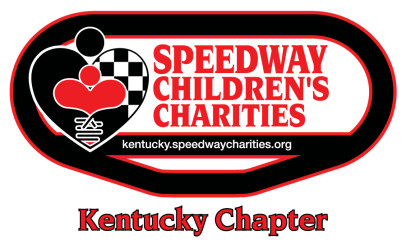 Dear Applicant:Thank you for your interest in Speedway Children’s Charities (SCC) regarding funding for your project/program. As you may know, the Kentucky Chapter of SCC is dedicated to helping children in need. We coordinate and execute various events throughout the year to raise funds to distribute to worthy children’s organizations. Therefore, it is our pleasure to present to you the 2018 SCC Kentucky Chapter Grant Application.To apply for a grant, an applicant organization must meet the following requirements:Organization must be an existing 501(c)(3) non-profit entity whose primary focus is childrenOrganization must be located in and serve children in one of the following geographical areas:Any County in the Commonwealth of KentuckyButler, Clermont or Hamilton Counties in OhioClark, Dearborn, Decatur, Franklin, Jefferson, Jennings, Ohio, Ripley, Scott or Switzerland Counties in IndianaOrganization must keep all funds within the service area identified aboveService provided must fall within one of the categories identified in the mission of SCC: educational, medical, social and/or financial need for childrenAs you will see in the grant application, your project or program must directly affect the needs of children ages 18 and younger. Please read the Addendum in its entirety PRIOR TO completing your application, as it contains crucial information regarding what qualifies and what does not qualify as an eligible project or program.SCC will consider one grant request per federal Tax ID number each year. If your non-profit has more than one organization/chapter functioning under the same Tax ID number, we ask that you select one organization/chapter to apply to SCC for funding.The application must be postmarked on or before Friday, August 31, 2018.  Absolutely no exceptions will be made, and applications will not be accepted via fax, e-mail or hand delivery. Please supply all requested information and attach the proper documents to the application. If any field of the application is left blank or documents are not provided upfront, your application will not be accepted or reviewed.Priority is not given to applications that are received first, as all applications are discussed at the same time. We are looking for the most accurate information heading into your project/program, not who can submit their application first. Once submitted, please no phone calls or e-mails to check the status of your application, as it interrupts the progression of reviewing these documents and slows down the process for all who have applied.The Kentucky Chapter Board of Trustees will meet in early November to make final decisions on the awarding of grants. Following that meeting, the contact you list under Question 1 will be notified in writing whether or not your charity will receive funding. SCC will notify every organization who applies for a grant in writing of its decision when it is determined, whether fulfilled or not. Grant checks will be distributed in early December at SCC’s Night of Giving.If you have any questions regarding the content of this document, please contact Dayna Winslette via e-mail at dwinslette@kentuckyspeedway.com or via phone at 859-567-3417. Due to our fundraising event schedule, we will NOT be available to answer questions June 4-8, July 2-13 or August 20-24. Please plan accordingly.Best wishes,Dayna WinsletteDirector of Kentucky ChapterGRANT APPLICATION CHECKLISTTo be considered for review, a complete grant application to Speedway Children’s Charities MUST include:TWO (2) COPIES (the original & one copy); NO front-and-back printing: SCC Kentucky Chapter Grant ApplicationONE (1) copy of EVERY document listed below; front-and-back printing okay for these documents: Organization’s Overall Financial Documents (as requested in Question 6A) IRS 501(c)(3) Verification/Determination Letter Organization’s Insert/Brochure (if applicable) Organization’s Board of Directors (unless already provided in your insert/brochure) Mission Statement (unless already provided in your insert/brochure) Organizational Chart (does not have to include specific names, must at least include titles/positions)**Please note: No staples or paperclips. Place documents in order as they are listed above. Front-and-back printing is okay for all documents EXCEPT the original application and its copy.Applications should be submitted in a tabbed manila folder with the organization’s name indicated on the tab. Pocket folders are also acceptable; however, applications that are submitted in pocket folders or loose-leaf (without a folder altogether) will be transferred to manila folders when received for our internal filing system. Please no three-ring binders, three-prong folders or hole-punched paperwork. All grant applications must be completed and postmarked on or before Friday, August 31, 2018. Grant applications must be completed in their entirety in order to be accepted and reviewed. You may reproduce this application, but you must answer the questions in the order and form in which they are requested. Please supply/attach only the documentation that is requested. Unsolicited information will not be considered (i.e., videos, marketing materials, yearbooks, catalogues, etc.).The grant application must be completed using our standard form. You may include solicited attachments as a supplement to your answers. However, do not use those attachments as the sole answer to our direct questions.2018 SCC KENTUCKY CHAPTER GRANT APPLICATIONMission Statement: The mission of SCC remains true to the ideals it was founded upon in 1982: To care for children in educational, financial, social and medical need in order to help them lead productive lives.Through its eight chapters, SCC provides funding each fiscal year for hundreds of non-profit organizations throughout the nation that meet the direct needs of children. The Kentucky Chapter of SCC, though, keeps all funds local, within its own community. Our vision is that every child has the same opportunities no matter what obstacle they are facing.Please type your answers in standard size font (preferably 11-point) in the space provided.1. 	Applicant Organization (answers to this question should pertain to the overall organization, not the project/program indicated in Question 2):Legal Name of Organization (as listed on IRS Form 990):  Tax ID Number:  Contact Person’s Name:  Contact Person’s Title:  Mailing Address:  Phone Number:  Fax Number:  E-mail Address:  Year Founded:  Scope of Services:  Organizational Goals:  Current Programs:  Number of People Served:  Number of Children Receiving Services:  Geographical Area(s) Served:  GRANT AMOUNT REQUESTED (not to exceed $10,000):  $			2. 	Project/Program Narrative (250-word limit): Provide a brief description of the proposed project/program for which you are requesting grant funding. Specific to this project, include your goals, number of children served by this project/program, how children will benefit directly from your requested funding, measurable objectives and whether this is a new or ongoing/annual project. Remember: Your project must directly meet the needs of children and be a specific project/program within your organization.3.	Project/Program Categorization: Choose one (1) of the following categories that BEST describes your project/program for this request.	Educational		Medical			Financial		SocialLiteracy			Therapy			Nutritional4. 	Qualifications of Project Personnel: Provide a brief summary of the qualifications of key individuals who will be responsible for implementing the project. This could include Board Members, staff, volunteers, etc.5.	Project Duration: If this will be an ongoing project, please include the long-term strategies for funding this project at the end of the grant period (e.g., state or federal support, grants, fundraisers, etc.).6.	Fiscal Information:A.  For the overall organization, please attach the following requested financial documents:	 Most recent calendar year’s IRS Form 990 or Auditor’s Report with Consolidated Financial Statements Current fiscal year’s annual operating budget Projected budget for the forthcoming fiscal year (if available at this time)B.  Provide details as to how the funds requested will be used by completing the project/program budget below to summarize and support your request. This form must be used and pertains to the project/ program only, not the overall organization.PROJECT/PROGRAM BUDGET—CURRENT REQUESTProject/Program income*Note: Pending sources of support include those requests currently under consideration. Please indicate anticipated date of notification beside each pending amount.PROJECT/PROGRAM EXPENSES#Note: Please refer to the list of ineligible categories on the addendum before completing the amounts requested from SCC. Please indicate highest priority, next highest and so on beside each amount requested from SCC on the worksheet above.7. 	Has your organization received funding in the past from any of our other SCC chapters? Do not include any funding/contributions received from the Kentucky Chapter. We have this on file already.Yes _______ 	No _______	If yes, which chapter(s)?  						What is the most recent year your organization received funding from another chapter? 			Amount of last grant/contribution from that chapter: $			Please provide a brief narrative about the funding provided by that chapter (i.e., what project/program it was applied to, number of children impacted, geographical location of project/program, how that funding affected your project/program). (250-word limit)8.	Certification:The signature of the Board President or Authorizing Official and Project Coordinator (if different) are required. Any proposal received without these signatures will not be reviewed.By signing below, you acknowledge and understand that all information contained within this application, including all attachments, is true and correct to the best of your knowledge. Also, you verify that, if awarded, this funding will be used exclusively for the project and the express intent outlined in this application. If funding is not used as outlined and agreed upon by SCC in its confirmation letter, you acknowledge that your organization is responsible for reimbursing the amount of the grant to SCC immediately. Signature, Board Pres./Authorizing Official            	Signature, Project Coordinator Print Name					Print NameMailing Address (if different from Question 1)		Mailing Address (if different from Question 1)	City, State ZIP					City, State ZIPThe organization should retain a copy of the full, completed application for its files.Applications must be postmarked on or before Friday, August 31, 2018. Any application that is not complete when received by SCC or is not postmarked appropriately will not be accepted or reviewed.Please submit completed applications to the following address:Speedway Children’s CharitiesAttn: Dayna Winslette1 Speedway DriveSparta, KY 41086If you have any questions regarding the grant application prior to submitting your documents, please contact Dayna via e-mail at dwinslette@kentuckyspeedway.com or via phone at 859-567-3417. Due to our fundraising event schedule, we will not be available to answer questions June 4-8, July 2-13 or August 20-24. Please plan accordingly.Once submitted, please no phone calls or e-mails to check the status of your application, as it interrupts the progression of reviewing these documents and slows down the process for all who have applied.ADDENDUM TO GRANT APPLICATIONDue to the large volume of applications received, Speedway Children’s Charities cautions applicants that SCC cannot fulfill every grant request or guarantee full funding of the requested amount.All grant applications must be completed and postmarked no later than Friday, August 31, 2018. Grant applications must be completed in their entirety, with requested documentation, in order to be accepted and reviewed.If your organization does not meet the following eligibility requirements, your application cannot be reviewed or approved:Grant requests must be made for a specific project or program. Simply stating it is in support of a children’s program does not qualify as a specific project or programNo requests over $10,000 will be acceptedYour organization must be tax-exempt under section 501(c)(3) of the Internal Revenue Service Tax CodeYour organization must be located in and serve children in one of the following geographical areas:Any County in the Commonwealth of KentuckyButler, Clermont or Hamilton Counties in OhioClark, Dearborn, Decatur, Franklin, Jefferson, Jennings, Ohio, Ripley, Scott or Switzerland Counties in IndianaYour organization must keep all funds within the service area identified aboveYour project for which grant funds are being requested must directly meet the needs of children as stated in our Mission StatementIneligible categories for funding: Organizations that deny service to a potential client or beneficiary on the basis of race, religion, color, gender, sexual orientation, age or national originStart-up organizations with less than one (1) calendar year of operation under its 501(c)(3) status (for this year’s application, your IRS determination letter must be dated on or before August 31, 2017)Individual schools in public school systems, other than efforts to benefit system-wide programs and initiativesReligious organizations, unless they are engaged in a significant project that is nonsectarian and benefits a broad base in the community IndividualsCapital funding campaigns Construction of buildings, remodeling projects, repairs, maintenance or pest controlVehicle purchases, insurance or maintenanceDevelopment or production of books, films, videos or television programs Sponsorship for conferences, events, fundraisers, etc.Scholarship programsSalaries, consulting fees, insurance, hiring, training, etc.General operating expenses (e.g., purchase of general office supplies, electronic devices for general office use, postage, travel, auditing fees, licensing fees, rental fees, etc.)At the discretion of the Kentucky Chapter Director, SCC may arrange a call or meeting with contacts of specific organizations to gather further information after a grant application has been received by SCC. This is mainly to clarify information you have provided in your application, so the Board of Trustees can make an educated decision during the review process.SourceAmount Secured/ConfirmedAmount Pending* (Other than this request from SCC)United Way$$Governmental Contracts/Grants$$Contributions from Foundations/Corporations$$Endowments/Restricted Contributions$$Fundraising/Special Events$$Program Service Fees/Revenue/Dues$$Individual Contributions$$Investment/Interest Income $$Other: (please specify)$$TOTAL INCOME$$ItemEstimated AmountOf the Estimated Amount, Funds Requested from SCC#Salaries and Wages$Insurance, Benefits and Other Related Taxes$Consultants and Professional Fees$Telephone and Fax$Postage and Delivery$Rent and Utilities$Depreciation$Travel$Equipment  (can request from SCC ONLY if used specifically by children, not general use)$$Supplies (can request from SCC ONLY if used specifically by children, not general use)$$Printing & copying (can request from SCC ONLY if used specifically by children, not general use)$$Other: (break down below by grouping like items in related categories – this is for line items not already listed above)Other: (break down below by grouping like items in related categories – this is for line items not already listed above)Other: (break down below by grouping like items in related categories – this is for line items not already listed above)$$$$$$TOTAL EXPENSES$$